Nos haïkus sur l’automne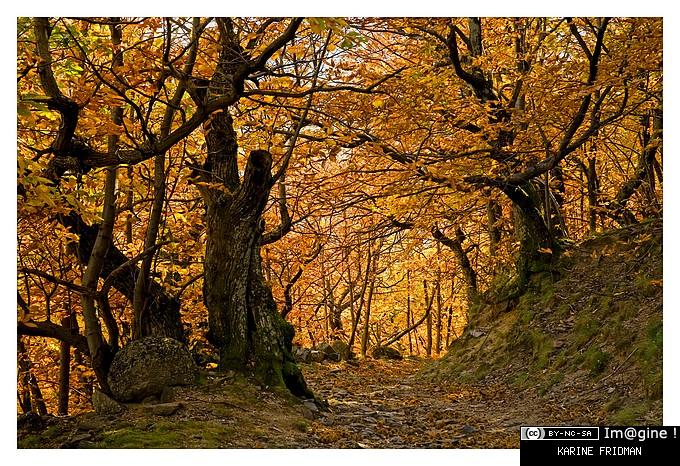 J'ai coupé la pivoineDevant l'infini du cielLa  saison s'efface.FlorentinSur la pointe d'une herbePersonne ne marcheCrépuscule d'automne.JalilLa rivière d'étéUne feuille tombeLa saison s'efface.MahdiUn paysage d'automne.Jaune, rouge et orange.Grimper dans les arbres.OcéaneSur le chemin de la forêtDans un arbreUn écureuilMahdi